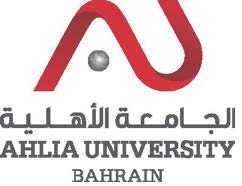 COLLEGE OF INFORMATION TECHNOLOGYDEPARTMENT OF INFORMATION TECHNOLOGYCOURSE SYLLABUS/SPECIFICATIONINTENDED LEARNING OUTCOMES (ILOS)Upon successful completion of the course, students should be able to:TEACHING MATERIALS:ASSESSMENTS:Ahlia University values academic integrity. Therefore, all students must understand the meaning and consequences of cheating, plagiarism and other academic offences under the Code of Student Conduct and Disciplinary Procedures (see www.ahlia.edu.bh/integrity for more information).CODE& TITLE:ITCS 214–COMPUTER SYSTEMSITCS 214–COMPUTER SYSTEMSWEIGHT:(3 - 0 - 3)PREREQUISITE:ITCS 101DESCRIPTION:This course is an introduction to the fundamental concepts of computer systems and their performance analysis. It explores how computers execute programs and manipulate data. Topics covered include: data representation of primitive data types, machine-level programming, digital logic, memory organization and management, I/O devices and storage devices. In addition, it covers the techniques used to improve computer performance and to solve its problems.This course is an introduction to the fundamental concepts of computer systems and their performance analysis. It explores how computers execute programs and manipulate data. Topics covered include: data representation of primitive data types, machine-level programming, digital logic, memory organization and management, I/O devices and storage devices. In addition, it covers the techniques used to improve computer performance and to solve its problems.OBJECTIVES:1.   To explain various data representation methods of the basic data types.2.   To introduce the physical structure of ALU and logic design.3.   To  help  students  understand  the  behavior  of  processor  by  introducing  the instruction set and assembly programming.4.   To recognize and describe different kinds of storage systems and I/O devices.5.   To  introduce  the  concepts  of  evaluating  and  improving  computer  system performance.1.   To explain various data representation methods of the basic data types.2.   To introduce the physical structure of ALU and logic design.3.   To  help  students  understand  the  behavior  of  processor  by  introducing  the instruction set and assembly programming.4.   To recognize and describe different kinds of storage systems and I/O devices.5.   To  introduce  the  concepts  of  evaluating  and  improving  computer  system performance.SEMESTER:ACADEMIC YEAR: INSTRUCTOR:           INSTRUCTOR:           INSTRUCTOR:           OFFICE TEL:            OFFICE TEL:            OFFICE TEL:            EMAIL:                     EMAIL:                     EMAIL:                       A.   Knowledge and Understanding 	  A.   Knowledge and Understanding 	A1Concepts and Theories: Demonstrate a broad knowledge of the concept and theories ofcomputer system, such as digital logic, data representation and manipulation, and storage systems.A2Contemporary Trends, Problems and Research: Demonstrate awareness of the current trendsand advancements in computer systems.A3Professional Responsibility: NA  B.   Subject-Specific Skills 	  B.   Subject-Specific Skills 	B1Problem Solving: Demonstrate knowledge of the methods and techniques used to solve theproblems of  computer systems and  thus improve its  performance, as  well  as  to  solve computational problems using logic circuit design and assembly programming.B2Modeling and Design: Model the structure of ALU and design simple logic circuits toimplement different kind of operations.B3Application of Methods and Tools: NA  C.   Thinking Skills 	  C.   Thinking Skills 	C1Analytic: Demonstrate the ability to analyze the computer system performance and identifythe computer problems.C2Synthetic: NAC3Creative: NAD.  General and Transferable Skills (Other Skills Relevant to  Employability and PersonalDevelopment)D.  General and Transferable Skills (Other Skills Relevant to  Employability and PersonalDevelopment)D1Communication: Express and communicate ideas in written and oral form.D2Teamwork and Leadership: NAD3Organizational  and  Developmental  Skills:  Demonstrate  ability  to  organize  ideas  andeffectively allocate time in given assignment.D4Ethical and Social Responsibility: NACourse Structures (Outline)Course Structures (Outline)Course Structures (Outline)Course Structures (Outline)Course Structures (Outline)Course Structures (Outline)Course Structures (Outline)WeekHoursHoursILOsUnit/Module or Topic TitleTeachingMethodAssessmentMethodWeekLec.LabILOsUnit/Module or Topic TitleTeachingMethodAssessmentMethod13-A1Syllabus- IntroductionLecture2-36-A1, B1, C1Data Representation:To describe numbering systems, data type size and numeric range, as well as different representation techniques to represent real, integer, Boolean, memory address, and characters together with performance evaluation.Lecture/ In-Class Supervised WorkIn-ClassExercises/ Quiz 1 (week3)4-56-A1, B1, B2, C1Processor  Technology  andArchitecture:To describe Boolean Algebra, logic design.Lecture/ In-Class Supervised WorkIn-ClassExercises/ Quiz 2 (week5)63-A1, B1Processor  Technology  andArchitecture:To  describe  instruction  set, assembly programmingLecture/ In-Class Supervised WorkIn-Class Exercises/ Quiz373-A1, A2, D1, D3Processor  Technology  andArchitecture:To describe addressing modes and CPU concepts.Lecture/ Independent LearningAssignment18-109-A1, B1, C1Data Storage:To describe the three types of storage devices, with performance evaluation and data format.Lecture/ In-Class Supervised WorkIn-Class Exercises/ Major Test (week9)113-A1, B1, C1System     Integration     andPerformance:To describe: system bus, I/O ports, interrupt, and fault tolerance.Lecture/ In-Class Supervised WorkIn-Class Exercises/ Quiz 4123-A1, B1, C1System	Integration	andPerformanceTo	describe:	Cache	andBuffers.Lecture/ In- Class Supervised Work133-A1, B1, C1System	Integration	andPerformance:To	describe:	parallel processing.Lecture/ In- Class Supervised Work143-A1I/O Devices:Common  I/O   device  types with their characteristicsLecture/ ClassDiscussion153-A1, A2, D1, D3I/O Devices:Memory	mapped	I/O   andDMA.Lecture/IndependentLearningAssignment 2162-A1, B1, B2,C1All TopicsFinal ExamTEXTBOOK(S):1.   Stallings W. (2015) Computer Organization and Architecture: Designing forPerformance, 10th Edition, Pearson.2.   Burd, S. D. (2010) Systems Architecture, Cengage Learning.HANDOUT(S):PowerPoint slides available on Moodle i.e. http://www.ahlia.edu.bh/moodleREFERENCE(S):WEBSITE(S):1.   Brookshear J. (2011) Computer Science: An Overview, 11thEdition, Addison- Wesley.2.   Hamacher  C.,  Vranesic  Z.,  Zaky  S.  and  Manjikian  N.  (2011)  ComputerOrganization and Embedded Systems, McGraw-Hill.3.   Patterson D. and Hennessy J. (2013) Computer Organization and Design, 5thEdition, Newnes.Type ofAssessmentDescriptionILOsWeightingQuizzesFour   written   quizzes   to   be   conducted   withdifferent question types like: problem solving and short-answer. Each quiz is for 30 minutes. The total of best three quizzes will be considered, each worth 5%.A1, B1, B2, C115%AssignmentsTwo assignments to be given to students, eachassignment  worth  15%,  and  the  total  is  the average of two assignments. The assignments will assess students’ awareness in the current trends and advancements in computer systems.A2, D1, D315%In-ClassExercisesIn-class exercises consisting mainly of problemsolving and performance analysis questions.B1, B2, C1FormativeMajor TestThe major test is a written, in-class 90 minutestest. It will cover topics studied in the first nine weeks. The test will include several types of questions such as:  short-answer, essay and problem solving.A1, B1, B2, C130%Final ExamThe final exam is a comprehensive, written examand will  be  of  two  hours.  It will consist of problem solving, short-answer and essay questions.A1, B1, B2, C140%Overall100%